Deklaracja wyboru:Oświadczenie 1Wyrażam zgodę na zbieranie, przetwarzanie i wykorzystywanie danych osobowych mojego dziecka oraz moich jako rodzina/prawnego opiekuna przez pracowników Zespołu Szkół nr 28 w zakresie działalności dydaktyczno – wychowawczej i opiekuńczej zgodnie z art. 6 ust.1 lit.a Rozporządzenia Parlamentu Europejskiego i Rady (UE) 2016/679 z dnia 27 kwietnia 2016r. w sprawie ochrony osób fizycznych w związku z przetwarzaniem danych osobowych i w sprawie swobodnego przepływu takich danych oraz uchylenia dyrektywy 95/46/WE. Jednocześnie oświadczam, ze zapoznałem/am się z informacją dotyczącą przetwarzania danych osobowych znajdującą się na stronie internetowej szkoły------------------------------------------------Data, podpis rodzica/prawnego opiekunaOświadczenie 2Wyrażam zgodę/ Nie wyrażam zgody* na  wykorzystywanie wizerunku mojego dziecka w materiałach promocyjnych i informacyjnych w tym na stronie internetowej Zespołu Szkół nr 28, zgodnie z art. 8 Rozporządzenia Parlamentu Europejskiego i Rady (UE) 2016/679 z dnia 27 kwietnia 2016r. w sprawie ochrony osób fizycznych w związku z przetwarzaniem danych osobowych i w sprawie swobodnego przepływu takich danych oraz uchylenia dyrektywy 95/46/WE. Dane, o których mowa będą przetwarzane przez okres edukacji ucznia oraz rok po jej zakończeniu. Wyrażona zgoda może zostać cofnięta w dowolnym momencie bez podania żadnych przyczyn w przyjęty sposób (kontakt za pośrednictwem  adresu e-mail:zs28@zs28.waw.pl, lub telefoniczny pod nr 22 8443634 lub przesyłając żądanie na adres siedziby.) ------------------------------------------------Data, podpis rodzica/prawnego opiekuna* niepotrzebne skreślićKwestionariusz  osobowy  kandydataZESPOŁU SZKÓŁ NR 28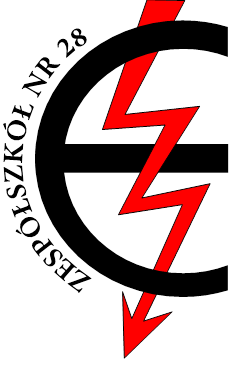 Kwestionariusz  osobowy  kandydataZESPOŁU SZKÓŁ NR 28Kwestionariusz  osobowy  kandydataZESPOŁU SZKÓŁ NR 28Kwestionariusz  osobowy  kandydataZESPOŁU SZKÓŁ NR 28Kwestionariusz  osobowy  kandydataZESPOŁU SZKÓŁ NR 28Kwestionariusz  osobowy  kandydataZESPOŁU SZKÓŁ NR 28Kwestionariusz  osobowy  kandydataZESPOŁU SZKÓŁ NR 28technikum elektryczne nr 2 im. synów pułkutechnikum elektryczne nr 2 im. synów pułkutechnikum elektryczne nr 2 im. synów pułkutechnikum elektryczne nr 2 im. synów pułkutechnikum elektryczne nr 2 im. synów pułkutechnikum elektryczne nr 2 im. synów pułkuszkoła branżowa nr 61Technik teleinformatyk:       PO GIM       PO SPTechnik teleinformatyk:       PO GIM       PO SPTechnik elektryk:       PO GIM       PO SPTechnik elektryk:       PO GIM       PO SPTechnik elektryk:       PO GIM       PO SPTechnik elektryk:       PO GIM       PO SPElektryk:       PO SPImiona i nazwisko[tak jak w dokumencie tożsamości]Data i miejsce urodzeniaPESELImię i nazwisko matkiImię i nazwisko ojca Adres ucznia (ulica, miejscowość, kod, poczta)Adres rodziców (opiekunów) matkimatkimatkiojcaojcaojcaAdres rodziców (opiekunów) Telefon matkiTelefon ojca Telefon ojca Mail rodzicaTelefon uczniaMail uczniaMail uczniaNazwa i numer ukończonego gimnazjum (dzielnica)religiaetykarezygnuję z wymienionych zajęćWychowanie do życia w rodzinietaknieDataDataPodpis kandydataPodpis kandydataPodpis rodzica/prawnego opiekuna